      ҠАРАР                                                                 РАСПОРЯЖЕНИЕ            02 декабря  2021 й.                       № 37                     02 декабря  2021 г. О включении имущества в Казну муниципального имущества сельского поселения Акбарисовский сельсовет муниципального района Шаранский район Республики БашкортостанВ целях эффективного управления, обеспечения учета и оформления прав пользования муниципальной собственностью сельского поселения Акбарисовский сельсовет муниципального района Шаранский район Республики Башкортостан, руководствуясь  Уставом сельского поселения Акбарисовский сельсовет муниципального района Шаранский район Республики Башкортостан, ПОСТАНОВЛЯЮ:1. Включить в Казну сельского поселения Акбарисовский сельсовет муниципального района Шаранский район Республики Башкортостан: ограждение кладбища расположенного по адресу: с.Акбарисово, ул.Советская 1Б протяженностью 60 метров, стоимостью использованных материалов в сумме 52 000 рублей. 2. Включить в Казну сельского поселения Акбарисовский сельсовет муниципального района Шаранский район Республики Башкортостан: ворота и калитку установленную на кладбище д.Новотавларово по стоимости использованных материалов в сумме 49 990 рублей.   3. Включить в Казну сельского поселения Акбарисовский сельсовет       муниципального района Шаранский район Республики Башкортостан: по стоимости установленных светильников РКУ/уличного освещения по адресу: с.Чупаево,ул.Школьная в количестве 13 шт., д.Уялово, ул.Центральная 6 шт., д.Янгаулово, ул.Озерная 2 шт., на сумму 366  000 рублей.4.Контроль за выполнением настоящего распоряжения оставляю за собой. Глава сельского поселенияАкбарисовский сельсовет:                                                        Р.Г.ЯгудинБашкортостан РеспубликаһыныңШаран районымуниципаль районыныңАкбарыс ауыл Советыауыл биләмәһе ХакимиәтеАкбарыс ауылы, Мºктºп урамы, 2 тел.(34769) 2-33-87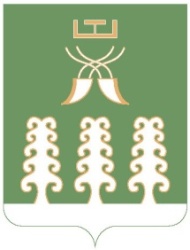 Администрация сельского поселенияАкбарисовский сельсоветмуниципального районаШаранский районРеспублики Башкортостанс. Акбарисово, ул.Школьная,2 тел.(34769) 2-33-87